Additional filetoIn-situ pilot application of nZVI embedded in activated carbon for remediation of chlorinated ethene contaminated groundwater: effect on microbial communitiesMarie Czinnerova 1, Nhung H.A. Nguyen 1, Jan Nemecek 1, Katrin Mackenzie 2, Christopher Boothman 3, Jonathan Lloyd 3, Tamas Laszlo 4, Roman Spanek 1, Miroslav Cernik 1, Alena Sevcu *11Institute for Nanomaterials, Advanced Technologies and Innovation, Technical University of Liberec, Studentská 2, CZ-461 17 Liberec, Czech Republic2Helmholtz Centre for Environmental Research – UFZ, Department of Environmental Engineering, D-04318 Leipzig, Germany3School of Earth and Environmental Sciences, University of Manchester M13 9PL, United Kingdom4Golder Associates, Hüvösvölgyi út 54, 1021 Budapest, Hungary*Correspondence: alena.sevcu@tul.czNumber of pages: 3Number of figures: 1Number of tables: 1Table S1. Specific primer pairs used for qPCR method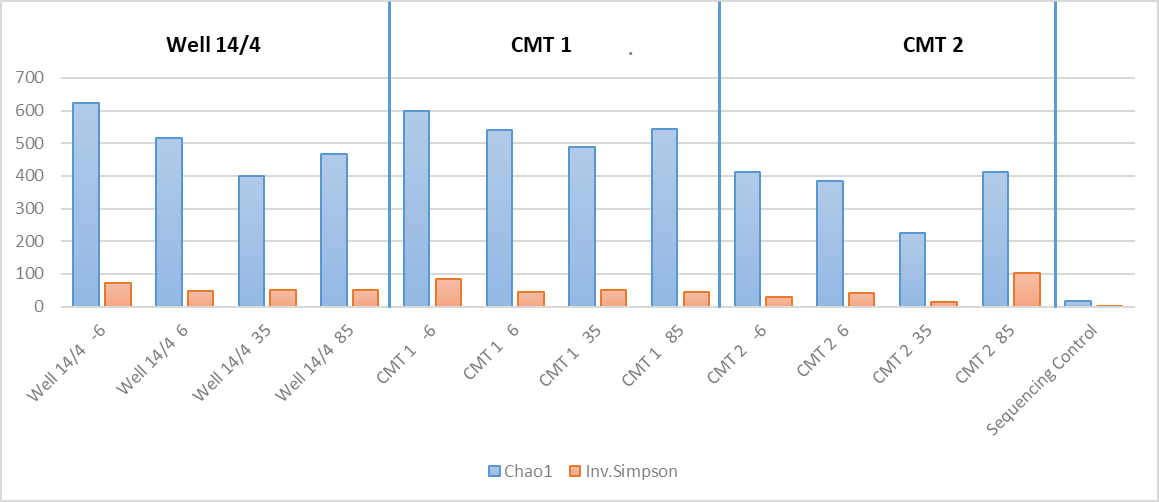 Figure S1. Alpha-diversity measures: comparison of wells based on Chao 1 and Inv. Simpson alpha-diversity indexes.References1. 	Clifford RJ, Milillo M, Prestwood J, Quintero R, Zurawski DV, Kwak YI, Waterman PE, Lesho EP, Mc Gann P (2012) Detection of bacterial 16S rRNA and identification of four clinically important bacteria by real-time PCR. PLoS ONE 7: . https://doi.org/10.1371/journal.pone.00485582. 	Behrens S, Azizian MF, McMurdie PJ, Sabalowsky A, Dolan ME, Semprini L, Spormann AM (2008) Monitoring abundance and expression of “Dehalococcoides” species chloroethene-reductive dehalogenases in a tetrachloroethene-dechlorinating flow column. Appl Environ Microbiol 74:5695–5703 . https://doi.org/10.1128/AEM.00926-083. 	Smits TH., Devenoges C, Szynalski K, Maillard J, Holliger C (2004) Development of a real-time PCR method for quantification of the three genera Dehalobacter, Dehalococcoides, and Desulfitobacterium in microbial communities. J Microbiol Methods 57:369–378 . https://doi.org/10.1016/j.mimet.2004.02.0034. 	Yoshida N, Takahashi N, Hiraishi A (2005) Phylogenetic characterization of a polychlorinated-dioxin- dechlorinating microbial community by use of microcosm studies. Appl Environ Microbiol 71:4325–4334 . https://doi.org/10.1128/AEM.71.8.4325-4334.20055. 	Jin YO, Mattes TE (2010) A quantitative PCR assay for aerobic, vinyl chloride- and ethene-assimilating microorganisms in groundwater. Environ Sci Technol 44:9036–9041 . https://doi.org/10.1021/es102232m6. 	Chen J, Bowman KS, Rainey FA, Moe WM (2014) Reassessment of PCR primers targeting 16S rRNA genes of the organohalide-respiring genus Dehalogenimonas. Biodegradation 25:747–756 . https://doi.org/10.1007/s10532-014-9696-z7. 	Heinzel E, Janneck E, Glombitza F, Schlömann M, Seifert J (2009) Population dynamics of iron-oxidizing communities in pilot plants for the treatment of acid mine waters. Environ Sci Technol 43:6138–6144 . https://doi.org/10.1021/es900067d8. 	Cummings DE, Snoeyenbos-West OL, Newby DT, Niggemyer AM, Lovley DR, Achenbach LA, Rosenzweig RF (2003) Diversity of geobacteraceae species inhabiting metal-polluted freshwater lake sediments ascertained by 16S rDNA analyses. Microb Ecol 46:257–269 . https://doi.org/10.1007/s00248-005-8002-3NameSequence (5′→3′)Product size (bp)Tm
(°C)Target organism(s); gene(s)ReferenceU16SRT-FACTCCTACGGGAGGCAGCAGT18060Bacteria; 16S rRNA genes[1]U16SRT-RTATTACCGCGGCTGCTGGC18060Bacteria; 16S rRNA genes[1]vcrA880FCCCTCCAGATGCTCCCTTTA13960Dehalococcoides sp. strain VS; vcrA[2]vcrA1018RATCCCCTCTCCCGTGTAACC13960Dehalococcoides sp. strain VS; vcrA[2]bvcA277FTGGGGACCTGTACCTGAAAA24760Dehalococcoides sp. strain BAV-1; bvcA[2]bvcA523RCAAGACGCATTGTGGACATC24760Dehalococcoides sp. strain BAV-1; bvcA[2]Dsb406FGTACGACGAAGGCCTTCGGGT21360Desulfitobacterium sp.; 16S rRNA genes[3]Dsb619RCCCAGGGTTGAGCCCTAGGT21360Desulfitobacterium sp.; 16S rRNA genes[3]DHC793fGGGAGTATCGACCCTCTCTG19160Dehalococcoides sp.;16S rRNA genes[4]DHC946rCGTTYCCCTTTCRGTTCACT19160Dehalococcoides sp.;16S rRNA genes[4]RTC-fACCCTGGTCGGTGTKSTYTC10660ethenotrophs; α subunit of AkMO, EtnC[5]RTC-rTCATGTAMGAGCCGACGAAGTC10660ethenotrophs; α subunit of AkMO, EtnC[5]RTE-fCAGAAYGGCTGYGACATYATCCA15160ethenotrophs; α subunit of EaCoMT, EtnE[5]RTE-rCSGGYGTRCCCGAGTAGTTWCC15160ethenotrophs; α subunit of EaCoMT, EtnE[5]Dre441FGTTAGGGAAGAACGGCATCTGT20555Dehalobacter sp.; 16S rRNA genes[3]Dre645RCCTCTCCTGTCCTCAAGCCATA20555Dehalobacter sp.; 16S rRNA genes[3]Dhg1243fGGYACAATGGGTTGCCACCGG12768Dehalogenimonas sp.; 16S rRNA genes[6]Dhg1351rAACGCGCTATGCTGACACGCGT12768Dehalogenimonas sp.; 16S rRNA genes[6]Gall-122F-HATATCGGAACATATCCGGAAGT26260Gallionella ferruginea; 16S r RNA gene[7]Gall-384R-HGGTATGGCTGGATCAGGC26260Gallionella ferruginea; 16S r RNA gene[7]Geo564fAAGCGTTGTTCGGAWTTAT27655Geobacteraceae; 16S r RNA genes[8]Geo840rGGCACTGCAGGGGTCAATA27655Geobacteraceae; 16S r RNA genes[8]